30.06.2020r. (Wtorek)Grupa: Biedronki Temat: Wakacje.Cele ogólne:- kształtowanie zdolności manualnych,- rozwijanie umiejętności przeliczania.Przebieg zajęć:1. „Wakacyjne rytmy” – układanie obrazków według podanego rytmu	Wytnij obrazki znajdujące się na dole i przyklej je w odpowiednich miejscach kontynuując rozpoczęte rytmy.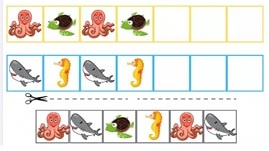 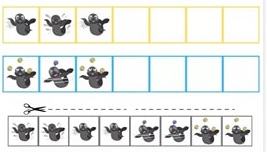 2. „Liczymy zwierzęta morskie” – zabawa matematycznaPokoloruj tyle kropek, ile widzisz obrazków w danym rzędzie.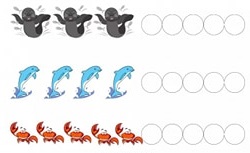 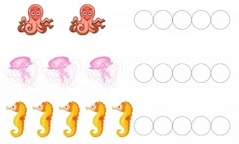 3. „W wodzie” – zabawa porządkowa	Zaznacz pętlą zwierzęta morskie tak, aby w każdej pętli były trzy różne zwierzęta.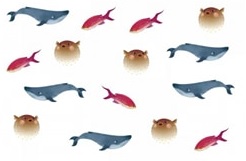 4. „Piłka” – kolorowanie według koduPokoloruj piłkę według podanego kodu. Jeżeli nie możesz jej wydrukować, narysuj własną piłkę i pokoloruj według wskazówek.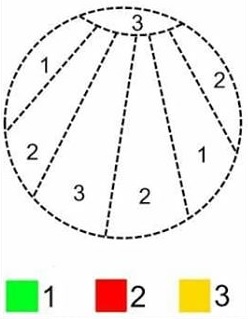 5. „Wakacyjne rytmy” – zabawa edukacyjnaZapraszam Cię do gry on-line. Poproś rodzica o uruchomienie podanego linku i zagraj w grę. https://view.genial.ly/5eed2be08146ce0d750c0651?fbclid=IwAR3EVh4WLrf7PlG9viLE9VYFuYhmpRBnS3WFRjnhUzEWsEsXjdi9FfkHajkTo już ostatnie zajęcia zdalne! Bardzo dziękuję za wytrwałość, trud i zaangażowanie. Życzę cudownych wakacji, dużo słońca, wypoczynku, uśmiechu, radości i pogody ducha. Do zobaczenia po wakacjach!!!Miłej zabawy.